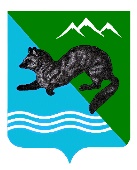                                ПОСТАНОВЛЕНИЕ     АДМИНИСТРАЦИИ СОБОЛЕВСКОГО   МУНИЦИПАЛЬНОГО РАЙОНА КАМЧАТСКОГО КРАЯ   00.00.2023           	                 с. Соболево                                           №00 О внесении изменений в постановление администрации Соболевского муниципального района Камчатского края от 09.04.2019 г. № 86 «Об утверждении Положения о единой комиссии по определению поставщиков (подрядчиков, исполнителей) администрации Соболевского муниципального района при осуществлении закупок для нужд Соболевского муниципального района»В целях приведения в соответствие с действующим законодательством, руководствуясь Федеральным законом от 05.04.2013 № 44-ФЗ «О контрактной системе в сфере закупок товаров, работ, услуг для обеспечения государственных и муниципальных нужд»АДМИНИСТРАЦИЯ ПОСТАНОВЛЯЕТ:1. Внести в приложение к постановлению администрации Соболевского муниципального района 09.04.2019 г. № 86 «Об утверждении Положения о единой комиссии по определению поставщиков (подрядчиков, исполнителей) администрации Соболевского муниципального района при осуществлении закупок для нужд Соболевского муниципального района» следующие изменения:1.1. абзац 2 пункта 1.2. изложить в новой редакции, следующего содержания: «участник закупки - любое юридическое лицо независимо от его организационно-правовой формы, формы собственности, места нахождения и места происхождения капитала, за исключением юридического лица, местом регистрации которого является государство или территория, включенные в утверждаемый в соответствии с пунктом 15 статьи 241 Бюджетного кодекса Российской Федерации перечень государств и территорий, используемых для промежуточного (офшорного) владения активами в Российской Федерации (далее - офшорная компания), либо юридического лица, являющегося иностранным агентом в соответствии с Федеральным законом от 14 июля 2022 года № 255-ФЗ "О контроле за деятельностью лиц, находящихся под иностранным влиянием", или любое физическое лицо, в том числе зарегистрированное в качестве индивидуального предпринимателя, за исключением физического лица, являющегося иностранным агентом в соответствии с Федеральным законом от 14 июля 2022 года № 255-ФЗ "О контроле за деятельностью лиц, находящихся под иностранным влиянием.»1.2. пункт 1.4. изложить в следующей редакции «Заказчик вправе привлечь на основе контракта специализированную организацию для выполнения отдельных функций по определению поставщика (подрядчика, исполнителя), в том числе для разработки документации о закупке (в случае, если Федеральным Законом от 05.04.2013 № 44-ФЗ предусмотрена документация о закупке), размещения в единой информационной системе и на электронной площадке информации и электронных документов, предусмотренных настоящим Федеральным законом, направления приглашений, выполнения иных функций, связанных с обеспечением проведения определения поставщика (подрядчика, исполнителя). При этом создание комиссии по осуществлению закупок, определение начальной (максимальной) цены контракта, начальной цены единицы товара, работы, услуги, начальной суммы цен указанных единиц, предмета и иных существенных условий контракта, утверждение проекта контракта, документации о закупке (в случае, если Федеральным Законом от 05.04.2013 № 44-ФЗ предусмотрена документация о закупке) и подписание контракта осуществляются заказчиком.»1.3. в абзаце 3 пункта 5.2. слова: «вправе включить» заменить словом: «включает»1.4. пункт 5.5. изложить в следующей редакции «Членами комиссии не могут быть: - физические лица, которые были привлечены в качестве экспертов к проведению экспертной оценки извещения об осуществлении закупки, документации о закупке (в случае, если Федеральным Законом от 05.04.2013 № 44-ФЗ предусмотрена документация о закупке), заявок на участие в конкурсе; - физические лица, имеющие личную заинтересованность в результатах определения поставщика (подрядчика, исполнителя), в том числе физические лица, подавшие заявки на участие в определении поставщика (подрядчика, исполнителя), либо состоящие в трудовых отношениях с организациями или физическими лицами, подавшими данные заявки, либо являющиеся управляющими организаций, подавших заявки на участие в определении поставщика (подрядчика, исполнителя). Понятие "личная заинтересованность" используется в значении, указанном в Федеральном законе от 25 декабря 2008 года № 273-ФЗ "О противодействии коррупции"; - физические лица, являющиеся участниками (акционерами) организаций, подавших заявки на участие в закупке, членами их органов управления, кредиторами участников закупки;- должностные лица органов контроля, указанных в части 1 статьи 99 Федерального закона от 05.04.2013 № 44-ФЗ, непосредственно осуществляющие контроль в сфере закупок. Замена члена комиссии допускается только по решению заказчика, принявшего решение о создании комиссии. Член комиссии обязан незамедлительно сообщить заказчику, принявшему решение о создании комиссии, о возникновении обстоятельств, предусмотренных частью 6 статьи 39 Федерального закона от 05.04.2013 № 44-ФЗ. В случае выявления в составе комиссии физических лиц, указанных в части 6 статьи 39 Федерального закона от 05.04.2013 № 44-ФЗ, заказчик, принявший решение о создании комиссии, обязан незамедлительно заменить их другими физическими лицами, соответствующими требованиям, предусмотренным положениями части 6 статьи 39 Федерального закона от 05.04.2013 № 44-ФЗ.»1.5. пункт 5. Дополнить пунктом 5.11. следующего содержания:««5.11. Члены комиссии обязаны при осуществлении закупок принимать меры по предотвращению и урегулированию конфликта интересов в соответствии с Федеральным законом от 25 декабря 2008 года № 273-ФЗ "О противодействии коррупции", в том числе с учетом информации, предоставленной заказчику в соответствии с частью 23 статьи 34 Федерального закона от 05.04.2013 № 44-ФЗ.»1.6. пункт 5.6. признать утратившим силу. 	2. Управлению делами администрации Соболевского муниципального района опубликовать настоящее постановление в районной газете «Соболевский вестник» и разместить на официальном сайте Соболевского муниципального района в информационно-телекоммуникационной сети Интернет.	3. Настоящее постановление вступает в силу после его официального опубликования (обнародования). Глава Соболевского муниципального района                              А. В. Воровский   